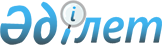 Астрахан ауданы бойынша 2016 жылға қоғамдық жұмыстарға сұраныс пен ұсынысты айқындау, ұйымдардың тізбесін, қоғамдық жұмыстардың түрлерін, көлемі мен нақты жағдайларын, қатысушылардың еңбегіне төленетін ақының мөлшерін және олардың қаржыландыру көздерін бекіту туралы
					
			Күшін жойған
			
			
		
					Ақмола облысы Астрахан ауданы әкімдігінің 2015 жылғы 21 желтоқсандағы № 310 қаулысы. Ақмола облысының Әділет департаментінде 2016 жылғы 12 қаңтарда № 5188 болып тіркелді. Күші жойылды - Ақмола облысы Астрахан ауданы әкімдігінің 2016 жылғы 19 сәуірдегі № 85 қаулысымен      Ескерту. Күші жойылды - Ақмола облысы Астрахан ауданы әкімдігінің 19.04.2016 № 85 (қол қойған күннен бастап күшіне енеді) қаулысымен.

      РҚАО-ның ескертпесі.
Құжаттың мәтінінде түпнұсқаның пунктуациясы мен орфографиясы сақталған.

      "Халықты жұмыспен қамту туралы" Қазақстан Республикасының 2001 жылғы 23 қаңтардағы Заңының 20 бабына, Астрахан ауданының әкімдігі қаулы етеді:

      1. Астрахан ауданы бойынша 2016 жылға қоғамдық жұмыстарға сұраныс пен ұсыныс, қосымша бойынша айқындалсын.

      2. Ұсынылып отырған ұйымдардың тізбесі, қоғамдық жұмыстардың түрлері, көлемі мен нақты жағдайлары, қатысушылардың еңбегіне төленетін ақының мөлшері және олардың қаржыландыру көздері бекітілсін. 

      3. Осы қаулының орындалуын бақылау Астрахан ауданы әкімінің орынбасары М.Қ. Қожахметке жүктелсін.

      4. Осы қаулы Ақмола облысының Әділет департаментінде мемлекеттік тіркелген күннен бастап күшіне енеді және ресми жарияланған күннен бастап қолданысқа енгізіледі.



      "КЕЛІСІЛДІ"

 Астрахан ауданы бойынша 2016 жылға қоғамдық жұмыстарға сұраныс пен ұсыныс Астрахан ауданы бойынша 2016 жылға ұйымдардың тізбесі, қоғамдық жұмыстардың түрлері, көлемі мен нақты жағдайлары, қатысушылардың еңбегіне төленетін ақының мөлшері және олардың қаржыландыру көздері
					© 2012. Қазақстан Республикасы Әділет министрлігінің «Қазақстан Республикасының Заңнама және құқықтық ақпарат институты» ШЖҚ РМК
				
      Астрахан аудан әкімі

Т.Ерсейітов

      "Ақмола облысы Астрахан ауданының
қорғаныс істер жөніндегі біріккен бөлімі"
республикалық мемлекеттік мекемесінің
бастығы

М.Ілдетаев

      "Нұр Отан" партиясы" қоғамдық
бірлестігінің Ақмола облыстық филиалының
бірінші орынбасары

Л.Мартыновская

      "Қазақстан Республикасы Әділет Министірлігі
Ақмола облысы Әділет департаменті Астрахан
ауданының Әділет басқармасы" мемлекеттік
мекемесінің басшысы

С.Шойбеков

      Қазақстан Республикасының ішкі істер
Министірлігі Ақмола облысының ішкі істер
департаменті Астрахан аудандық ішкі істер
бөлімінің бастығы

А.Ақмағанбетов
Астрахан ауданы әкімдігінің
2015 жылғы "21"желтоқсандағы
№ 310 қаулысына қосымша№

Ұйымдардың атауы

Сұраныс

Ұсыныс

1

"Астрахан ауданының Астрахан ауылдық округі әкімінің аппараты" мемлекеттік мекемесі

40

40

2

"Астрахан ауданының Жалтыр ауылдық округі әкімінің аппараты" мемлекеттік мекемесі

30

30

3

"Астрахан ауданының Старый Колутон ауылдық округі әкімінің аппараты" мемлекеттік мекемесі

13

13

4

"Астрахан ауданының Қызылжар ауылдық округі әкімінің аппараты" мемлекеттік мекемесі

12

12

5

"Астрахан ауданының Новочеркасск ауылдық округі әкімінің аппараты" мемлекеттік мекемесі

12

12

6

"Астрахан ауданының Николаев ауылдық округі әкімінің аппараты" мемлекеттік мекемесі

9

9

7

"Астрахан ауданының Колутон ауылдық округі әкімінің аппараты" мемлекеттік мекемесі

10

10

8

"Астрахан ауданының Есіл ауылдық округі әкімінің аппараты" мемлекеттік мекемесі

10

10

9

"Астрахан ауданының Первомай ауылдық округі әкімінің аппараты" мемлекеттік мекемесі

14

14

10

"Астрахан ауданының Бесбидайық ауылдық округі әкімінің аппараты" мемлекеттік мекемесі

6

6

11

"Астрахан ауданының Острогорка ауылдық округі әкімінің аппараты" мемлекеттік мекемесі

6

6

12

"Астрахан ауданының Жарсуат ауылдық округі әкімінің аппараты" мемлекеттік мекемесі

3

3

13

"Астрахан ауданының Каменка ауылы әкімінің аппараты" мемлекеттік мекемесі 

3

3

14

"Астрахан ауданының Ұзынкөл ауылдық округі әкімінің аппараты" мемлекеттік мекемесі

3

3

15

"Астрахан ауданы әкімінің аппараты" мемлекеттік мекемесі

2

2

16

"Ақмола облысы Астрахан ауданының Қорғаныс істері жөніндегі бірікен бөлімі" мемлекеттік мекемесі

2

2

17

Астрахан ауданының "Білім бөлімі" мемлекеттік мекемесі

2

2

18

Астрахан ауданының "Жұмыспен қамту және әлеуметтік бағдарламалар бөлімі" мемлекеттік мекемесі

2

2

19

Астрахан ауданының "Мәдениет және тілдерді дамыту бөлімі" мемлекеттік мекемесі

2

2

20

Астрахан ауданының "Ішкі саясат бөлімі" мемлекеттік мекемесі

1

1

21

Астрахан ауданының "Дене шынықтыру және спорт бөлімі" мемлекеттік мекемесі

1

1

22

"Қазақстан Республикасы Әділет Министірлігі Ақмола облысы Әділет департаменті Астрахан ауданының Әділет басқармасы" мемлекеттік мекемесі 

2

2

23

"Қазақстан Республикасының ішкі істер министірлігі Ақмола облысы ішкі істер департаменті Астрахан аудандық ішкі істер бөлімі" мемлекеттік мекемесі

1

1

24

"Нұр Отан" партиясы" қоғамдық бірлестігінің Ақмола облыстық филиалы

2

2

25

Астрахан ауданы әкімдігінің жанындағы шаруашылық жүргізу құқығындағы "Ветсервис+" мемлекеттік коммуналдық кәсіпорны

2

2

БАРЛЫҒЫ:

190

190

Астрахан ауданы әкімдігінің
2015 жылғы "21" желтоқсандағы
№ 310 қаулысымен
БЕКІТІЛДІ№

Ұйымдардың тізбелері

Қоғамдық жұмыстардың түрлері

Қоғамдық жұмыстардың көлемі

Қоғамдық жұмыстардың шарттары

Қатысушылардың еңбегіне төленетін ақының мөлшері

Қаржыландыру көздері

1

"Астрахан ауданының Астрахан ауылдық округі әкімінің аппараты" мемлекеттік мекемесі

Халықтың ауласын аралау.

Аумақтарды көркейту және тазалау, аудан орталығын көгалдандыру жөніндегі жұмыстарды өткізуге көмек көрсету.

2055 үй

276000 шаршы метр

Қолданыстағы еңбек заңнамасына сәйкес жасалған шарт бойынша

Ең төменгі жалақы мөлшерінде

Жергілікті бюджет

2

"Астрахан ауданының Жалтыр ауылдық округі әкімінің аппараты" мемлекеттік мекемесі

Халықтың ауласын аралау.

Аумақтарды көркейту және тазалау, аудан орталығын көгалдандыру жөніндегі жұмыстарды өткізуге көмек көрсету.

1702 үй

240000 шаршы метр

Қолданыстағы еңбек заңнамасына сәйкес жасалған шарт бойынша

Ең төменгі жалақы мөлшерінде

Жергілікті бюджет

3

"Астрахан ауданының Старый Колутон ауылдық округі әкімінің аппараты" мемлекеттік мекемесі

Аумақтарды көркейту және тазалау, округтің елді мекендерін көгалдандыру жөніндегі жұмыстарды өткізуге көмек көрсету.

168000 шаршы метр

Қолданыстағы еңбек заңнамасына сәйкес жасалған шарт бойынша

Ең төменгі жалақы мөлшерінде

Жергілікті бюджет

4

"Астрахан ауданының Қызылжар ауылдық округі әкімінің аппараты" мемлекеттік мекемесі

Аумақтарды көркейту және тазалау, округтің елді мекендерін көгалдандыру жөніндегі жұмыстарды өткізуге көмек көрсету.

168000 шаршы метр

Қолданыстағы еңбек заңнамасына сәйкес жасалған шарт бойынша

Ең төменгі жалақы мөлшерінде

Жергілікті бюджет

5

"Астрахан ауданының Новочеркасск ауылдық округі әкімінің аппараты" мемлекеттік мекемесі

Аумақтарды көркейту және тазалау, округтің елді мекендерін көгалдандыру жөніндегі жұмыстарды өткізуге көмек көрсету.

168000 шаршы метр

Қолданыстағы еңбек заңнамасына сәйкес жасалған шарт бойынша

Ең төменгі жалақы мөлшерінде

Жергілікті бюджет

6

"Астрахан ауданының Николаев ауылдық округі әкімінің аппараты" мемлекеттік мекемесі

Аумақтарды көркейту және тазалау, округтің елді мекендерін көгалдандыру жөніндегі жұмыстарды өткізуге көмек көрсету.

168000 шаршы метр

Қолданыстағы еңбек заңнамасына сәйкес жасалған шарт бойынша

Ең төменгі жалақы мөлшерінде

Жергілікті бюджет

7

"Астрахан ауданының Колутон ауылдық округі әкімінің аппараты" мемлекеттік мекемесі

Аумақтарды көркейту және тазалау, округтің елді мекендерін көгалдандыру жөніндегі жұмыстарды өткізуге көмек көрсету.

120000 шаршы метр

Қолданыстағы еңбек заңнамасына сәйкес жасалған шарт бойынша

Ең төменгі жалақы мөлшерінде

Жергілікті бюджет

8

"Астрахан ауданының Есіл ауылдық округі әкімінің аппараты" мемлекеттік мекемесі

Аумақтарды көркейту және тазалау, округтің елді мекендерін көгалдандыру жөніндегі жұмыстарды өткізуге көмек көрсету.

120000 шаршы метр

Қолданыстағы еңбек заңнамасына сәйкес жасалған шарт бойынша

Ең төменгі жалақы мөлшерінде

Жергілікті бюджет

9

"Астрахан ауданының Первомай ауылдық округі әкімінің аппараты" мемлекеттік мекемесі

Аумақтарды көркейту және тазалау, округтің елді мекендерін көгалдандыру жөніндегі жұмыстарды өткізуге көмек көрсету.

168000 шаршы метр

Қолданыстағы еңбек заңнамасына сәйкес жасалған шарт бойынша

Ең төменгі жалақы мөлшерінде

Жергілікті бюджет

10

"Астрахан ауданының Бесбидайық ауылдық округі әкімінің аппараты" мемлекеттік мекемесі

Аумақтарды көркейту және тазалау, округтің елді мекендерін көгалдандыру жөніндегі жұмыстарды өткізуге көмек көрсету.

72000 шаршы метр

Қолданыстағы еңбек заңнамасына сәйкес жасалған шарт бойынша

Ең төменгі жалақы мөлшерінде

Жергілікті бюджет

11

"Астрахан ауданының Острогорск ауылдық округі әкімінің аппараты" мемлекеттік мекемесі

Аумақтарды көркейту және тазалау, округтің елді мекендерін көгалдандыру жөніндегі жұмыстарды өткізуге көмек көрсету.

72000 шаршы метр

Қолданыстағы еңбек заңнамасына сәйкес жасалған шарт бойынша

Ең төменгі жалақы мөлшерінде

Жергілікті бюджет

12

"Астрахан ауданының Жарсуат ауылдық округі әкімінің аппараты" мемлекеттік мекемесі

Аумақтарды көркейту және тазалау, округтің елді мекендерін көгалдандыру жөніндегі жұмыстарды өткізуге көмек көрсету.

36000 шаршы метр

Қолданыстағы еңбек заңнамасына сәйкес жасалған шарт бойынша

Ең төменгі жалақы мөлшерінде

Жергілікті бюджет

13

"Астрахан ауданының Каменка ауылы әкімінің аппараты" мемлекеттік мекемесі

Аумақтарды көркейту және тазалау, округтің елді мекендерін көгалдандыру жөніндегі жұмыстарды өткізуге көмек көрсету.

36000 шаршы метр

Қолданыстағы еңбек заңнамасына сәйкес жасалған шарт бойынша

Ең төменгі жалақы мөлшерінде

Жергілікті бюджет

14

"Астрахан ауданының Ұзынкөл ауылдық округі әкімінің аппараты" мемлекеттік мекемесі

Аумақтарды көркейту және тазалау, округтің елді мекендерін көгалдандыру жөніндегі жұмыстарды өткізуге көмек көрсету.

36000 шаршы метр

Қолданыстағы еңбек заңнамасына сәйкес жасалған шарт бойынша

Ең төменгі жалақы мөлшерінде

Жергілікті бюджет

15

"Астрахан ауданы әкімінің аппараты" мемлекеттік мекемесі

Құжаттарды техникалық өндеуде көмек көрсету.

4800 құжат

Қолданыстағы еңбек заңнамасына сәйкес жасалған шарт бойынша

Ең төменгі жалақы мөлшерінде

Жергілікті бюджет

16

"Ақмола облысы Астрахан ауданының Қорғаныс істері жөніндегі біріккен бөлімі" мемлекеттік мекемесі

Құжаттарды техникалық өндеуде көмек көрсету.

4800 құжат

Қолданыстағы еңбек заңнамасына сәйкес жасалған шарт бойынша

Ең төменгі жалақы мөлшерінде

Жергілікті бюджет

17

Астрахан ауданының "Білім бөлімі" мемлекеттік мекемесі

Құжаттарды техникалық өндеуде көмек көрсету.

4800 құжат

Қолданыстағы еңбек заңнамасына сәйкес жасалған шарт бойынша

Ең төменгі жалақы мөлшерінде

Жергілікті бюджет

18

Астрахан ауданының "Жұмыспен қамту және әлеуметтік бағдарламалар бөлімі" мемлекеттік мекемесі

Құжаттарды техникалық өндеуде көмек көрсету. 

4800 құжат

Қолданыстағы еңбек заңнамасына сәйкес жасалған шарт бойынша

Ең төменгі жалақы мөлшерінде

Жергілікті бюджет

19

Астрахан ауданының "Мәдениет және тілдерді дамыту бөлімі" мемлекеттік мекемесі

Құжаттарды техникалық өндеуде көмек көрсету. 

4800 құжат

Қолданыстағы еңбек заңнамасына сәйкес жасалған шарт бойынша

Ең төменгі жалақы мөлшерінде

Жергілікті бюджет

20

Астрахан ауданының "Ішкі саясат бөлімі" мемлекеттік мекемесі

Құжаттарды техникалық өндеуде көмек көрсету. 

2400 құжат

Қолданыстағы еңбек заңнамасына сәйкес жасалған шарт бойынша

Ең төменгі жалақы мөлшерінде

Жергілікті бюджет

21

Астрахан ауданының "Дене шынықтыру және спорт бөлімі" мемлекеттік мекемесі

Құжаттарды техникалық өндеуде көмек көрсету. 

2400 құжат

Қолданыстағы еңбек заңнамасына сәйкес жасалған шарт бойынша

Ең төменгі жалақы мөлшерінде

Жергілікті бюджет

22

"Қазақстан Республикасы Әділет МинистірлігіАқмола облысы Әділет департаменті Астрахан ауданының Әділет басқармасы" мемлекеттік мекемесі 

Құжаттарды техникалық өндеуде көмек көрсету. 

2400 құжат

Қолданыстағы еңбек заңнамасына сәйкес жасалған шарт бойынша

Ең төменгі жалақы мөлшерінде

Жергілікті бюджет

23

"Қазақстан Республикасының ішкі істер министірлігі Ақмола облысы ішкі істер департаменті Астрахан аудандық ішкі істер бөлімі" мемлекеттік мекемесі

Құжаттарды техникалық өндеуде көмек көрсету. 

2400 құжат

Қолданыстағы еңбек заңнамасына сәйкес жасалған шарт бойынша

Ең төменгі жалақы мөлшерінде

Жергілікті бюджет

24

"Нұр Отан" партиясы" қоғамдық бірлестігінің Ақмола облысытық филиалы

Құжаттарды техникалық өндеуде көмек көрсету. 

2400 құжат

Қолданыстағы еңбек заңнамасына сәйкес жасалған шарт бойынша

Ең төменгі жалақы мөлшерінде

Жергілікті бюджет

25

Астрахан ауданы әкімдігінің жанындағы шаруашылық жүргізу құқығындағы "Ветсервис+" мемлкеттік коммуналдық кәсіпорны

Халықтың ауласын аралау.

1238 үй

Қолданыстағы еңбек заңнамасына сәйкес жасалған шарт бойынша

Ең төменгі жалақы мөлшерінде

Жергілікті бюджет

